THIS SIDE TO BE FILLED IN BY PARENT AND CHECKED WITH PHYSICIAN AT TIME OF EXAMINATION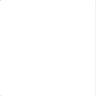 PLEASE PRINT CLEARLYCHILD'S FULL NAME___________________________________________ BIRTH DATE ___/___/___ GENDER _____CHILD'S ADDRESS ___________________________________ CITY _____________ STATE _____ ZIP____________Health History/ Allergies (please include dates when possible)Operations or serious injuries, please include dates:_______________________________________________________Chronic or recurring illnesses:_________________________________________________________________________Other diseases or details of above:_____________________________________________________________________ Attached please find additional health information about my child and/or any medications he/she is currently taking.IMPORTANT:	PLEASE NOTIFY CAMP IF THIS CAMPER IS EXPOSED TO ANY COMMUNICABLE DISEASE DURING THE THREE WEEKS PRIOR TO CAMP ATTENDANCE.NOTE:	If your child needs to take any medications at camp, a separate release form must be filled out in advance.  Please contact us if you need a form.HEALTH/MEDICAL INSURANCEPlease PrintName of health/ medical insurance carrier:_______________________________________________________________Policy or other identification number:____________________________________________________________________Name of primary physician:_________________________   Phone number:______________________________Address of primary physician:_______________________________________________________________________Preferred hospital:____________________________________________________________PARENT AUTHORIZATIONThis health history is correct and the person herein described has permission to engage in all prescribed camp activities except as noted by me and the examining physician.  In the event I cannot be reached in an emergency, I hereby give permission to the physician selected by the  to hospitalize (at UW Hospital), secure proper treatment and to order injection, blood transfusion, anesthesia or surgery for my child as named above.  I hereby certify that my child is covered by the health/medical insurance listed above and agree to notify Camp Shalom, in writing, should such insurance change.  _________________________________________________________________________Date_________________	Parent/guardian’s signature													(OVER)PLEASE RETURN THIS FORM BY June 1, 2018 TO CAMP SHALOM, 6434 ENTERPRISE LANE, MADISON, WI 53719CAMPER’S NAME_____________________________________________________	DOB______________________IMMUNIZATION HISTORYHas the child had Varicella (chickenpox) disease?  Check the appropriate box and provide the year if known. Yes year ______ (Vaccine is not required.) No or Unsure (Vaccine is required)IF THE CHILD DOES NOT MEET ALL REQUIREMENTS (check the appropriate box below).Although the child has not received all required doses of vaccine for his or her age group, at least the first dose of each vaccine has been received. I understand that it is my responsibility to obtain the remaining required doses of vaccines for this child WITHIN ONE YEAR.For health reasons this child should not receive the following immunizations: _____________________________											Physician’s Signature RequiredFor religious reasons this child should not be immunized.For personal conviction reasons this child should not be immunized (please see Camp Shalom’s policy regarding vaccinations above).CAMPER INFORMATIONDate Examined ________________Height ___________________ Weight ______________________Blood Pressure _________________RECOMMENDATIONS AND RESTRICTIONSThe camper is under the care of a physician for the following condition(s):_______________________________________________________________________________________________________________________________________Current treatment (include medications):__________________________________________________________________________________________________________________________________________________________________Any treatment to be continued at camp: _________________________________________________________________Any dietary restrictions:______________________________________________________________________________Any allergies: _____________________________________________________________________________________Additional health information: _________________________________________________________________________ Ear Infections   	 _______ Rheumatic Fever	 _______ Convulsions         _______ Diabetes		 _______ Behavior		 _______ Epilepsy		 _______ Seizure Disorders       _______ Chicken Pox	_______ Measles		_______ German Measles	_______ Mumps		_______ Asthma		_______ Hay Fever        _______ Poisin Ivy         _______ Penicillin	          _______ Other Drugs	    _______List the MONTH, DAY AND YEAR the child received each of the following immunizations. If you do not have an immunization record for this child, contact your doctor or local public health department to obtain the records.TYPE OF VACCINEFirst DoseMonth/Day/YearSecond DoseMonth/Day/YearThird DoseMonth/Day/YearFourth DoseMonth/Day/YearFifth DoseMonth/Day/YearDiphtheria-Tetanus-Pertussis(Specify DTP, DtaP or DT)PolioHib (Haemophilus influenzae Type B)Measles-Mumps-Rubella (MMR)Varicella (chickenpox) vaccineVaccine is required only if the child has not hadthe chickenpox disease